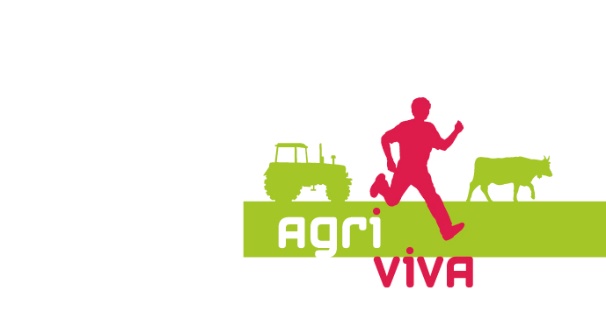 Anmeldung zur Vereinsmitgliedschaft AgrivivaJa, ich möchte Mitglied werden und kann so die Zukunft von Agriviva mitbestimmen.Jahresbeitrag 	für natürliche Einzelpersonen / Familien	CHF   50.00	für Institutionen / Firmen / Organisationen	CHF 200.00Korrespondenzsprache: 	 Deutsch	 Französisch	 ItalienischInstitution / Firma	Vorname	Name	Strasse, Nr.	PLZ, Ort	Telefon	E-Mail	Ich bin einverstanden: Vereinsunterlagen ausschliesslich auf dem elektronischen Weg zu erhalten.	 Ja     Neindass meine / unserer Daten in einem Mitgliederverzeichnis geführt werden.	 Ja     NeinKeine Auswahl wird als «Ja» verstandenDatum	Unterschrift	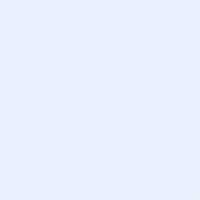 Die Agriviva Statuten und die Datenschutzerklärung können auf unserer Webseite heruntergeladen werden.